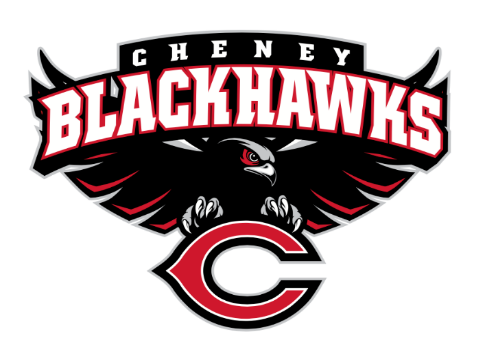 Cheney Blackhawk Booster ClubJanuary 3, 2024Booster Club Meeting MINUTESThe Cheney Blackhawk Booster Club’s mission is to create the “Blackhawk Home Court Advantage” that inspires students, athletes, coaches, parents and the community to collectively create a positive and spirited atmosphere for all extra-curricular and athletic programs.  We are volunteers who wish to serve and lead by example.  We support through fundraising, stand behind strong moral character and good sportsmanship and promote a winning school spirit by encouraging attendance at all Cheney High School activities.Welcome & Board Intros/Krisann Hatch-sign in sheet to make it around the room, future meetings will likely be in the library from now on. Happy New Year, introductions of the board.President:		Krisann Hatch-presentVice President:	Jay Evans-absentCo-Treasurers:	Darcy Magalsky/Kaely Randles-both presentSecretary:		Kim Best-absentAnyone up to be board members or know of anyone, talk to Krisann, positions available on the website, Thank you to the sponsors of the Booster ClubThank you to all of our sponsors and boosters!11 Sponsors, plus Power Ad sponsors34 Members2023/24 Priorities Updates/Krisann HatchMembershipsSponsorshipsRevenue Generation through Concessions & Spirit Gear SalesEstablishing our Events CalendarCommittee ReportsConcessions/Erin Luttermoser -winter sports are going, indoors concessions Blackhawk this weekend 6 Jan 24, invite 8 am to 7pm, fundraiser opportunity goes into the general fund, any ideas for concessions please see Erin L, open to any ideas.Winter UpdateBlackhawk Wrestling Invite – 1/6/24; 7am-7pm for Concessions correction 8am to 7pmBand event on January 27thSocial Media/Communications/Kim Best/Krisann tonight in Kim’s absence, all of social media presence, please share with others.Sponsorships/OPENUpdate in the works with an idea, working on sponsorships.Memberships/Jenny Gasperino-slow going now, membership kits, depending on what you sign up for, benefits and supporting activities at CHS. Goal of 100 by the end of 2024Winter Update34 members AND COUNTING!Merchandise/Cassie Bleam-sales at the craft fair and basketball games, new items available fully stocked of most items, polo hopefully by the spring, selling at winter sports events. Up to new ideasWinter UpdateEvents/KrisannJanuary:  Blackhawk Wrestling Invite – January 6thMarch – Spring Sports’ Media Day - ?2 March 24, senior banners, team pictures, action shots, media. Booster Club sponsors and a BBQ afterwards. Parent asked if parents would have access pictures for sports end fo the year slide show, contact Leah Silvias for more information.April:  VanKuren Track Invite-Spirit GearMay:  Mayfest  Golf Tourney-looking for a lead for this, help needed, would love to have the Golf team to help out for this. Stacey/Rob Beamer possible to help. Need to plan with a group, Kris Callen works at the Plains as a POC.May 31st – Middle School Soccer at Westwood-NEW soccer event, correction at CHS not WMS, 7/8th graders practices after school, just girls right now, Middles school currently does not have school, coaches are trying to do a lot more connecting of MS to the HS sportsJune:  All-Sport Recognition Night-started by Mr. Kennedy and is continuing. June 1-2 – 3v3 Soccer Tournament-NEW event at WMS and WindsorJuly:  RodeoAugust:  All-Sport BBQ Kick-off-media day and BBQMary Shay Soccer Tournament-4th yearSeptember: Possible C team volleyball in September or OctoberBand Community Day -looking at 21 September 2024Battle in the 509 Cross Country Track at the Polo grounds in Airway HeightsOctober:  HomecomingNovember:  Turkey Trot Craft Fair  Treasurer’s Report/Kaely Randles & Darcy Magalsky-approved some grants for band and golf, allocated funds taken care of for activities.Grant Requests Band; requested $12,278 for 7 assistants and staff to attend the Bands of America Grand National Championships in Indianapolis in November 2024; approved $6100 towards this total. Maybe able to help with January event.Boys Golf; requested $4994.51 for uniforms, golf bags, and early training using simulators; after much discussion, Ken committed to providing the polos, Justin had indicated they had a $1000 sponsor towards the bags, so we approved $3,450 towards the request granted most of it with the help of Mr. Ryan, bags and simulators, everyone involved to help out.Grant requests on the website, questions will be asked, talk to Mr. Ryan firstGood of the OrderKen Ryan: appreciation for everyone’s help, trying to change the culture, trying to make sure the head coaches are the leaders of the programs doing his best of getting things cleaned up on the grounds.  A lot of things going, and all are keep going changing things to want to make people come, coaches, teachers and community. Posted the Football position with a teaching job attached and is posted everywhere going broad for the best possible candidate. Gymnastics got new uniforms, look the look to compete the most positive way, rotation of uniforms every 4 years, Craft fair revenue to help costs of uniforms. Dress for success attitude.Next Meeting:  February 7, 2024, 6pm, CHS Commons next meeting moving forward in the library!Good of the order? Nothing noted.Attendance sheet was passed around the room for everyone in attendance to sign in-Krisann has in her possession.